ESO Musculo-Skeletal Ultrasound Clinic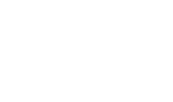 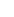 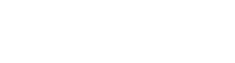 PLEASE COMPLETE AND RETURN FORM TO:ESO Teaching Clinic 104 Tonbridge Road, Maidstone,Kent, ME16 8SL,United Kingdom.Tel: +44 1622 685989Fax: +44 1622 661812clinic@eso.ac.uk www.eso.ac.ukOsteopathic Education and Research Limited. A limited company registered in England and Wales with registered number: 1184594. RegisteredCharity Number: 266633.